San FranciscoDuración: 4 días 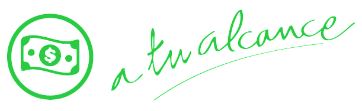 Llegadas: diarias, 3 de enero al 23 de diciembre 2024Mínimo 2 pasajeros.Servicios compartidos. Día 1.- San FranciscoBienvenido a la ciudad de San Francisco. Traslado al hotel. Tiempo libre para explorar la ciudad. Check-in empieza a las 16:00 horas. En caso de llegar más temprano, es posible guardar su equipaje en el hotel y aprovechar la ciudad hasta que su habitación esté lista. Alojamiento.Día 2.- San FranciscoEstá usted en una de las ciudades más cosmopolitas y “europeas” de USA, habitada por gente de todos los confines del mundo. Con nuestra visita a la ciudad se podrá hacer una perfecta idea de cómo está compuesta esta maravillosa ciudad famosa por sus colinas, sus tranvías, parques, bahía y puentes. Comenzaremos por Unión Square, en pleno centro de la ciudad, recorreremos el Distrito Financiero, el segundo más importante del país, Civic Center. Pasaremos por “Chinatown”, una de las comunidades más pobladas existentes fuera de China, Little Italy hará sus delicias. Continuaremos hacia Nob Hill y pararemos para fotografiar y ver las famosas casas victorianas de la ciudad, que reconocerá al momento en Alamo Square. Subiremos a Twin Peaks, montañas gemelas en una de las colinas de la ciudad donde podrá disfrutar de las más espectaculares vistas. Barrio Castro, una de las primeras comunidades del colectivo LGBT, el barrio hippie Haight Ashbury y nos dirigiremos hacia el Golden Gate Bridge, Golden Gate park y toda la zona de la bahía hasta Fisherman’s Wharf, famoso puerto de pescadores donde finalizará el tour. Alojamiento.Punto de encuentro: Hotel de Estancia en las siguientes zonas: San Francisco to DWTN San Fran, Bayview, Bernal Heights, Chinatown, Civic Center, Financial District, Downtown, Union Square, Nob Hill, El Embarcadero, Excelsior, Fisherman’s Wharf, Ingleside, Inner Sunset, Outer Sunset, Sunset District, Jackson Square, Japantown, North Beach, Park Merced, Puerto San Francisco, Russian Hill, South of Market, Telegraph Hill, Twin Peaks & San Francisco Airport / Hora: A solicitud del pasajero (debe ser previamente agendado el horario a momento de reserve de este paquete) *** El tour finaliza en el mismo punto que empezó o en otro punto acordado por el pasajero previamente.Nota: Pasajeros tienen que llegar por su cuenta al local de salida. El tiempo de espera es de 5 min a partir de la hora programada.Duración: Aproximadamente 4 horasDía 3.- San FranciscoEsta excursión es una aventura única en crucero por la bahía de San Francisco, navegando desde 1939.  Impresionantes vistas del majestuoso puente Golden Gate y la famosa isla de Alcatraz desde la comodidad del barco. Usted aprenderá sobre la fabulosa historia cultural de esta ciudad mientras navega pasando por los monumentos más famosos de la zona. En nuestro viaje descubrirá la colorida historia de la ciudad y lugares de interés turísticos a través de los auriculares personales con audio disponible en español. También experimentará encuentros con la fauna que incluyen gaviotas, pelícanos y lobos marinos. A veces, puede ver marsopas y ballenas. ¡Así que a estar atentos!                                                                                                                                                                                                                                                                                          Duración: Aproximadamente 1 Hora                                                                                                                                                  Salidas Diarias - (Horarios sujetos a cambio según la época del año): 11:00am y 4:30pm - por favor reconfirmar horarios según la fecha reservadaDirección: Entre los Piers 39 y 41 Fisherman ́s Wharf (The Embarcadero, San Francisco, CA 94133)Nota: Pasajeros tienen que llegar por su cuenta al local de salida.Contemple las vistas de la ciudad cuando anochece con el Tour al Atardecer de uno hora por San Francisco, que le brinda fantásticas oportunidades de fotografiar el Golden Gate y la ciudad iluminada de atardecer. (Tour incluido / No incluye traslados al punto de partida). Alojamiento.Día 4.- San FranciscoLlega el fin de nuestro paseo. Traslado al aeropuerto de acuerdo a la hora de su vuelo. ¡Buen Viaje! Check-out a las 11:00 horas. Fin de nuestros servicios.SE NECESITA VISA PARA VISITAR ESTADOS UNIDOSIncluye:3 noches de alojamiento en San FranciscoTour nocturno (no incluye traslados al punto de encuentro)Transporte y tours en servicios compartidos abordo de vehículos con capacidad controlada y previamente sanitizadosImpuestos y permisos para realizar las visitasNo incluye:Boleto aéreoResort fee pagadero en destinoAsistencia de viaje básicaAlimentos no especificados Todo servicio no descrito en el precio incluyePropinas y gastos personalesVisa de Ingreso a USAImportante:Se considera menor de 0 a 11 años.Máximo 2 menores compartiendo con 2 adultos en la ocupación máxima de la habitación Los hoteles están sujetos a cambio según la disponibilidad al momento de la reserva por el tour operador. En ciertas fechas, los hoteles propuestos no están disponibles debido a eventos anuales preestablecidos. En esta situación, se mencionará al momento de la reserva y confirmaremos los hoteles disponibles de la misma categoría de los mencionados.Habitaciones estándar. En caso de preferir habitaciones superiores favor de consultar.No se reembolsará ningún traslado o visita en el caso de no disfrute o de cancelación del mismo.El orden de las actividades puede tener modificacionesAl momento de su registro en el hotel, una tarjeta de crédito le será requerida, esto es con el fin de garantizar que usted se compromete a no dañar la habitación y dejarla en las mismas condiciones que le fue entregada. La Tarjeta de crédito le ayudara también para abrir crédito dentro de las instalaciones del hotel para consumo interno. Manejo de equipaje en el tour máximo de 1 maleta por persona. En caso de equipaje adicional costos extras pueden ser cobrados en destino.  Para poder confirmar los traslados debemos recibir la información completa a más tardar 30 días antes de la salida. Si no recibimos esta información el traslado se perderá sin reembolso.Salidas: Diariamente entre febrero 3 hasta diciembre 23, 2024Facility fee: $35.00 por noche y por habitación + tasas, debe ser pagado localmente por el pasajero.Fechas cerradas: Año Nuevo (01 – 05 enero), Viernes Santo (25-31 marzo & 01-03 abril), Memorial Day (23 - 31 mayo & 01, 30 junio), Independencia (01 – 08 julio), Labor Day (29-31 agosto & 01 – 07 septiembre), Thanksgiving (24 – 30 noviembre), Navidad (01 - 03, 20 – 30 diciembre) y Año Nuevo (31 diciembre).HOTELES PREVISTOS O SIMILARESHOTELES PREVISTOS O SIMILARESHOTELES PREVISTOS O SIMILARESCIUDADHOTELCAT.SAN FRANCISCOHANDLERY UNION SQUAREPCHECK IN - 15:00HRS // CHECK OUT- 11:00HRSCHECK IN - 15:00HRS // CHECK OUT- 11:00HRSCHECK IN - 15:00HRS // CHECK OUT- 11:00HRSTARIFA POR PERSONA EN USDTARIFA POR PERSONA EN USDTARIFA POR PERSONA EN USDTARIFA POR PERSONA EN USDTARIFA POR PERSONA EN USDTARIFA POR PERSONA EN USDTARIFA POR PERSONA EN USDSOLO SERVICIOS TERRESTRESSOLO SERVICIOS TERRESTRESSOLO SERVICIOS TERRESTRESSOLO SERVICIOS TERRESTRESSOLO SERVICIOS TERRESTRESSOLO SERVICIOS TERRESTRESSOLO SERVICIOS TERRESTRESDBLTWINTPLCPLSGLMNR01 ENE - 23 DIC 119012909307902260590TARIFA POR PERSONA EN USDTARIFA POR PERSONA EN USDTARIFA POR PERSONA EN USDTARIFA POR PERSONA EN USDTARIFA POR PERSONA EN USDTARIFA POR PERSONA EN USDTARIFA POR PERSONA EN USDSERVICIOS TERRESTRES Y AÉREOSSERVICIOS TERRESTRES Y AÉREOSSERVICIOS TERRESTRES Y AÉREOSSERVICIOS TERRESTRES Y AÉREOSSERVICIOS TERRESTRES Y AÉREOSSERVICIOS TERRESTRES Y AÉREOSSERVICIOS TERRESTRES Y AÉREOSDBLTWINTPLCPLSGLMNR01 ENE - 23 DIC 1330143010709302400730RUTA AÉREA PROPUESTA CON AEROMEXICO SALIENDO DE LA CIUDAD DE MÉXICO: MÉXICO - SAN FRANCISCO - MÉXICOIMPUESTOS (SUJETOS A CONFIRMACIÓN): 300 USD POR PASAJEROLOS VUELOS SUGERIDOS NO INCLUYEN FRANQUICIA DE EQUIPAJE - COSTO APROXIMADO 40 USD POR TRAMO POR PASAJERO.SUPLEMENTO PARA VUELOS DESDE EL INTERIOR DEL PAÍS - CONSULTAR CON SU ASESOR TRAVEL SHOPTARIFAS SUJETAS A DISPONIBILIDAD Y CAMBIO SIN PREVIO AVISO SE CONSIDERA MENOR DE 0 A 12 AÑOSVIGENCIA: 03 DE ENERO AL 23 DE DICIEMBRE 2024CONSULTAR SUPLEMENTOS PARA TEMPORADA ALTA